Annex D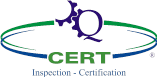 INFORMAZIONI SUL SISTEMA DI GESTIONE DELLA SICUREZZA DELLE INFORMAZIONI- ISMSInformation Security Management Information ISO/IEC 27001Questo vale solo per Organizzazioni / Aziende che richiedono la certificazione secondo lo standard ISO / IEC 270001.This applies only to Organizations / Companies which apply for certification to ISO/IEC 270001 Standard.Si prega di compilare le seguenti informazioni. Per le sezioni da 1 a 7 barrare l’opzione (a, b, c) che meglio descrive la propria organizzazione. In caso di più siti, con differenze significative tra di loro, si prega di compilare un modulo ANNEX D per ogni sito.Please fill-in the following information. For sections 1 to 7 check the description (a, b, c) which best describes your organization. In case of multiple sites, which have significant differences between them, please fill in a separate Annex D form for each different site.--- continues to page 3 ---Istruzioni / Instructions:Questo modulo è da inviare sempre insieme con il Costumer Profile (F-2503 form)This form is always to be send along with Organization Profile (F-2503 form)Fattori legati al COMMERCIO e all'organizzazione (DIVERSO da)Factors related to business and organization (other than IT)Fattori legati al COMMERCIO e all'organizzazione (DIVERSO da)Factors related to business and organization (other than IT)Fattori legati al COMMERCIO e all'organizzazione (DIVERSO da)Factors related to business and organization (other than IT)Complessità del ISMS (ad esempio criticità delle informazioni, situazione di rischio dell'ISMS, etc.)Complexity of the ISMS (e.g. criticality of information, risk situation of the ISMS, etc.)Complessità del ISMS (ad esempio criticità delle informazioni, situazione di rischio dell'ISMS, etc.)Complexity of the ISMS (e.g. criticality of information, risk situation of the ISMS, etc.)CheckChecka)Solo poche informazioni sensibili o riservate, requisiti con bassa disponibilità Poche attività critiche Solo un processo chiave di business con poche interfacce e poche unità coinvolteOnly little sensitive or confidential information, low availability requirementsFew critical assets (in terms of CIA)Only one key business process with few interfaces and few business units involvedb)Altissima disponibilità di requisiti o informazioni sensibili / confidenzialiAlcune attività critiche2-3 processi di business semplici con poche interfacce e poche unità coinvolteHigher availability requirements or some sensitive / confidential informationSome critical assets2-3 simple business processes with few interfaces and few business units involvedc)Elevata quantità di informazioni sensibili o confidenziali (ad esempio salute, dati personali, assicurazioni, banche) o altissima disponibilità di requisitiMolte attività critichePiù di 2 processi complessi con molte interfacce e unità coinvolteHigher amount of sensitive or confidential information (e.g. health, personally identifiable information, insurance, banking) or high availability requirementsMany critical assetsMore than 2 complex processes with many interfaces and business units involvedIl tipo (i) di attività svolta nel campo di applicazione del ISMSThe type(s) of business performed within scope of the ISMSIl tipo (i) di attività svolta nel campo di applicazione del ISMSThe type(s) of business performed within scope of the ISMSIl tipo (i) di attività svolta nel campo di applicazione del ISMSThe type(s) of business performed within scope of the ISMSIl tipo (i) di attività svolta nel campo di applicazione del ISMSThe type(s) of business performed within scope of the ISMSa)Attività a basso rischio senza requisiti normativi Low risk business without regulatory requirementsb)Requisiti normativi altiHigh regulatory requirementsc)Attività ad alto rischio con (solo) limitati requisiti normativi High risk business with (only) limited regulatory requirementsPrestazioni precedentemente dimostrate del Sistema di Gestione dell’informazionePreviously demonstrated performance of the ISMSPrestazioni precedentemente dimostrate del Sistema di Gestione dell’informazionePreviously demonstrated performance of the ISMSPrestazioni precedentemente dimostrate del Sistema di Gestione dell’informazionePreviously demonstrated performance of the ISMSPrestazioni precedentemente dimostrate del Sistema di Gestione dell’informazionePreviously demonstrated performance of the ISMSa)Recentemente certificatoSistema di gestione non certificato ma pienamente attuato attraverso diversi audit e miglioramento dei cicli, tra cui audit interni documentati, riesami e sistema efficace di miglioramento continuo Recently certifiedNot certified but ISMS fully implemented over several audit and improvement cycles, including documented internal audits, management reviews and effective continual improvement systemb)Audit di sorveglianza recentiSistema di gestione non certificato ma parzialmente implementato: Alcuni strumenti del sistema di gestione sono disponibili e attuati; Alcuni processi di miglioramento continuo sono attuati ma parzialmente documentatiRecent surveillance auditNot certified but partially implemented ISMS: Some management system tools are available and implemented; some continual improvement processes are in place but partially documentedc)Nessuna certificazione e nessun audit recente
Il sistema di gestione  è nuovo e non del tutto stabilito (ad esempio mancano specifici meccanismi di controllo del sistema di gestione, i processi di miglioramento continuo sono non maturi, realizzazione dei processi ad hoc)No certification and no recent auditsISMS is new and not fully established (e.g. lack of management system specific control mechanisms, immature continual improvement processes, ad hoc process execution)Fattori legati all'ambiente informatico - Factors related to IT environmentFattori legati all'ambiente informatico - Factors related to IT environmentFattori legati all'ambiente informatico - Factors related to IT environmentEstensione e diversità della tecnologia utilizzata nella realizzazione dei vari componenti del Sistema di gestione dell’informazione (ad esempio numero di differenti piattaforme, numero di reti segregate)Extent and diversity of technology utilized in the implementation of the various components of theISMS (e.g. number of different IT platforms, number of segregated networks)Estensione e diversità della tecnologia utilizzata nella realizzazione dei vari componenti del Sistema di gestione dell’informazione (ad esempio numero di differenti piattaforme, numero di reti segregate)Extent and diversity of technology utilized in the implementation of the various components of theISMS (e.g. number of different IT platforms, number of segregated networks)Estensione e diversità della tecnologia utilizzata nella realizzazione dei vari componenti del Sistema di gestione dell’informazione (ad esempio numero di differenti piattaforme, numero di reti segregate)Extent and diversity of technology utilized in the implementation of the various components of theISMS (e.g. number of different IT platforms, number of segregated networks)Estensione e diversità della tecnologia utilizzata nella realizzazione dei vari componenti del Sistema di gestione dell’informazione (ad esempio numero di differenti piattaforme, numero di reti segregate)Extent and diversity of technology utilized in the implementation of the various components of theISMS (e.g. number of different IT platforms, number of segregated networks)a)Ambiente altamente standardizzato con bassa diversità (alcune piattaforme informatiche, server, sistemi operativi, database, reti, etc.)Highly standardized environment with low diversity (few IT platforms, servers, operating systems, databases, networks, etc.)b)Piattaforme standardizzate ma diverse IT, server, sistemi operativi, database, retiStandardized but diverse IT platforms, servers, operating systems, databases, networksc)Diversità o complessità alta di IT (ad esempio molti diversi segmenti di reti, i tipi di server o database, il numero di applicazioni chiave)High diversity or complexity of IT (e.g. many different segments of networks, types of servers or databases, number of key applications)Estensione dell’esternalizzazione e accordi con terze parti utilizzate nell'ambito di attuazione del Sistema di gestione dell’informazioneExtent of outsourcing and third party arrangements used within the scope of the ISMSEstensione dell’esternalizzazione e accordi con terze parti utilizzate nell'ambito di attuazione del Sistema di gestione dell’informazioneExtent of outsourcing and third party arrangements used within the scope of the ISMSEstensione dell’esternalizzazione e accordi con terze parti utilizzate nell'ambito di attuazione del Sistema di gestione dell’informazioneExtent of outsourcing and third party arrangements used within the scope of the ISMSEstensione dell’esternalizzazione e accordi con terze parti utilizzate nell'ambito di attuazione del Sistema di gestione dell’informazioneExtent of outsourcing and third party arrangements used within the scope of the ISMSa)Nessun processo in outsourcing e poca dipendenza dai fornitori, oAccordi di outsourcing ben definiti, gestiti e monitorati Outsourcer ha un sistema di gestione dell’informazione certificatoSono disponibili report con aziende indipendenti No outsourcing and little dependency on suppliers, orWell-defined, managed and monitored outsourcing arrangementsOutsourcer has a certified ISMSRelevant independent assurance reports are availableb)Diversi accordi di esternalizzazione in parte gestitiSeveral partly managed outsourcing arrangementsc)Alta dipendenza di outsourcing o fornitori con grande impatto su importanti attività di business, oquantità o estensione di outsourcing sconosciuta, oDiversi accordi in outsourcing non gestiti High dependency on outsourcing or suppliers with large impact on important business activities, orUnknown amount or extent of outsourcing, orSeveral unmanaged outsourcing arrangementsGrado di sviluppo del sistema informativo - Extent of information system developmentGrado di sviluppo del sistema informativo - Extent of information system developmentGrado di sviluppo del sistema informativo - Extent of information system developmentGrado di sviluppo del sistema informativo - Extent of information system developmenta)Lo sviluppo del sistema non è “in casa”L'utilizzo di piattaforme software standardizzateNo in-house system developmentUse of standardized software platformsb)L'utilizzo di un software standardizzato con una piattaforma di configurazione complessa / parametrizzazioneSoftware (altamente) su misuraAlcune attività sviluppate (in-casa o in outsourcing)Use of standardized software platforms with complex configuration/ parameterization(Highly) customized software	Some development activities (in-house or outsourced)c)Ampia attività di sviluppo software interni con numerosi progetti in corso per scopi importanti di businessExtensive internal software development activities with several ongoing projects for important business purposeINFORMAZIONI SUI MULTI-SITO -Multi-site InformationINFORMAZIONI SUI MULTI-SITO -Multi-site InformationINFORMAZIONI SUI MULTI-SITO -Multi-site InformationNumero di siti e numero di siti di Disaster Recovery (DR)Number of sites and number of Disaster Recovery (DR) sitesNumero di siti e numero di siti di Disaster Recovery (DR)Number of sites and number of Disaster Recovery (DR) sitesNumero di siti e numero di siti di Disaster Recovery (DR)Number of sites and number of Disaster Recovery (DR) sitesNumero di siti e numero di siti di Disaster Recovery (DR)Number of sites and number of Disaster Recovery (DR) sitesa)Requisiti di disponibilità bassi e nessuna o un sito alternativo di DRLow availability requirements and no or one alternative DR siteb)Requisiti di disponibilità media o alta e nessuna o un sito alternativo di DRMedium or High availability requirements and no or one alternative DR sitec)Requisiti di alta disponibilità dei servizi per esempio 24 ore su 24 / 7giorni su 7 Diversi siti alternativi di DRDiversi Data CenterHigh availability requirements e.g. 24h a day /7 day a week servicesSeveral alternative DR sitesSeveral Data CentersALTRO- OtherALTRO- OtherALTRO- OtherDocumentare altre informazioni significative / particolarità che potrebbero inficiare la certificazione Document other significant information / particularities which might affect the CertificationDocumentare altre informazioni significative / particolarità che potrebbero inficiare la certificazione Document other significant information / particularities which might affect the CertificationDocumentare altre informazioni significative / particolarità che potrebbero inficiare la certificazione Document other significant information / particularities which might affect the CertificationDocumentare altre informazioni significative / particolarità che potrebbero inficiare la certificazione Document other significant information / particularities which might affect the CertificationRappresentantedell’OrganizzazioneRepresentative NameFirma SignatureData Date 